Resultados de la encuesta de opinión realizada en Survey Monkey.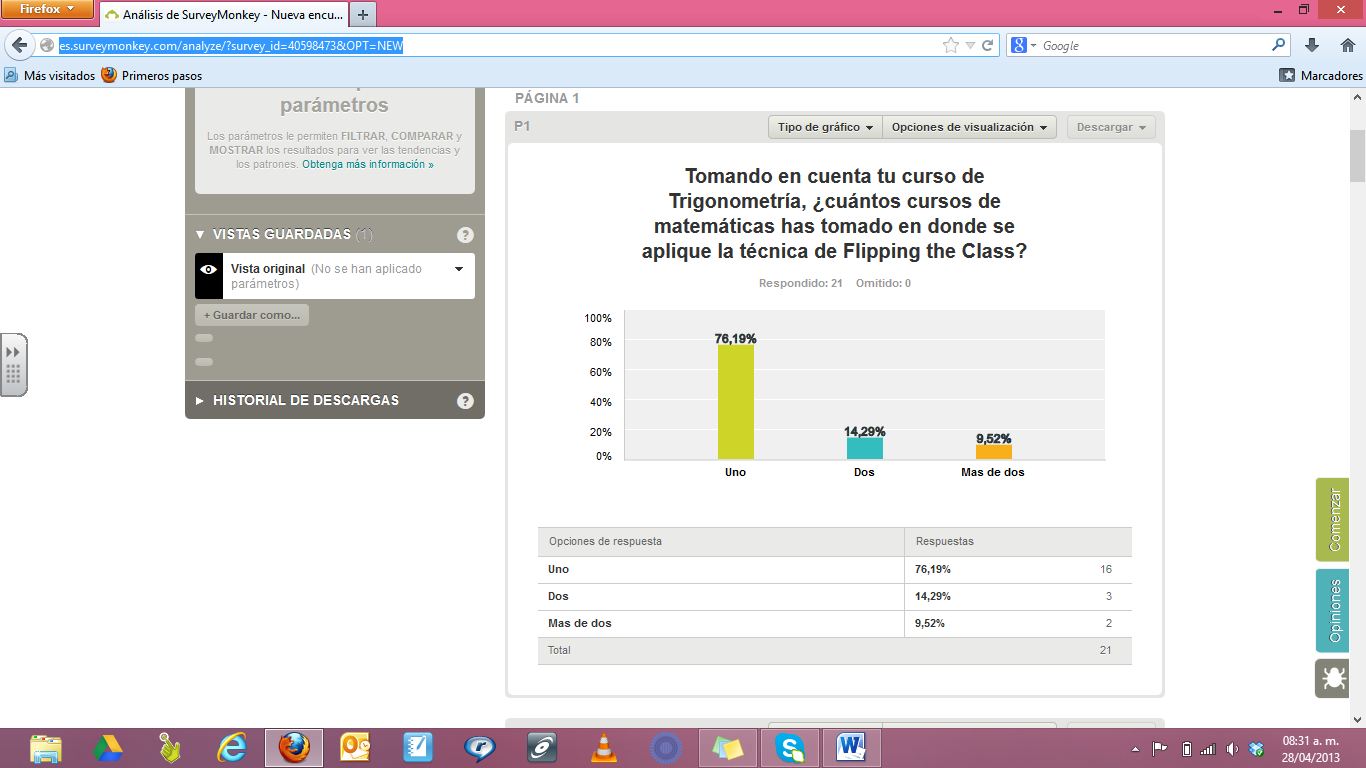 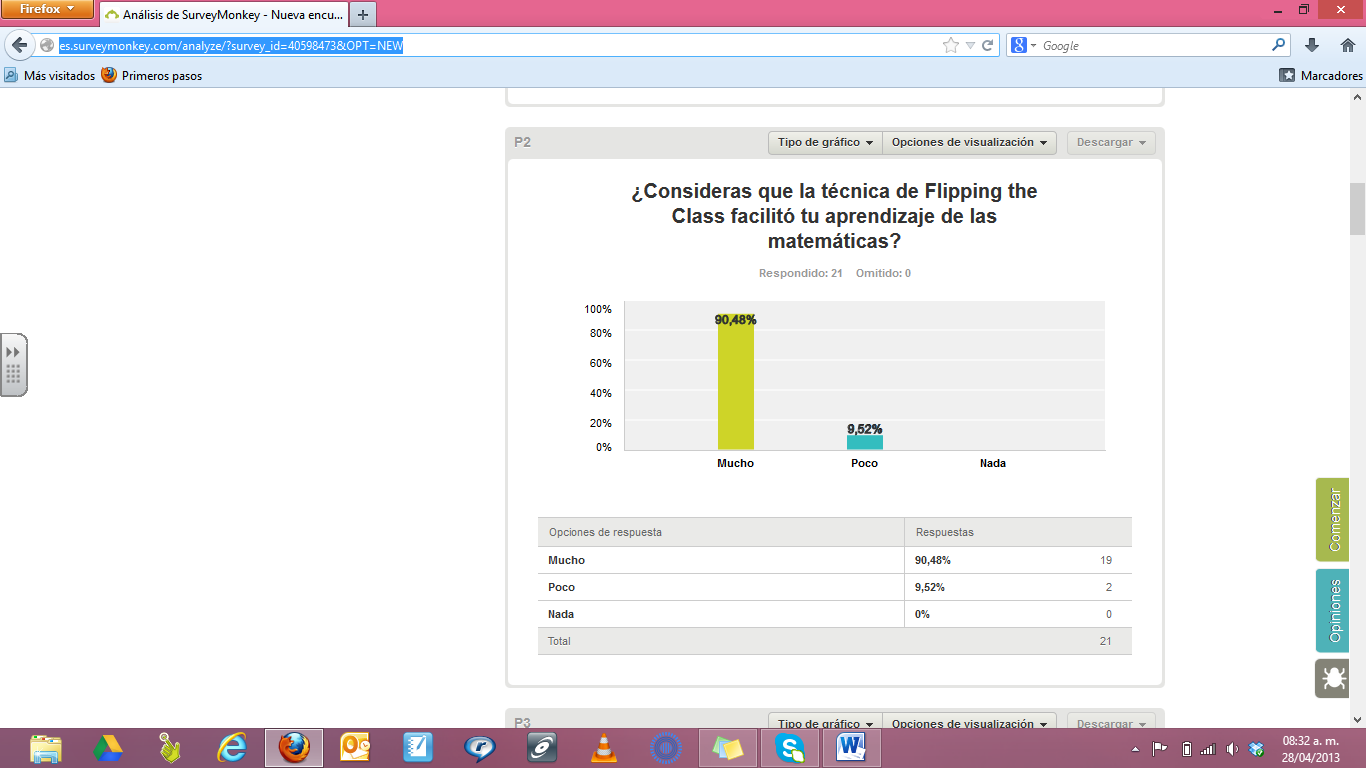 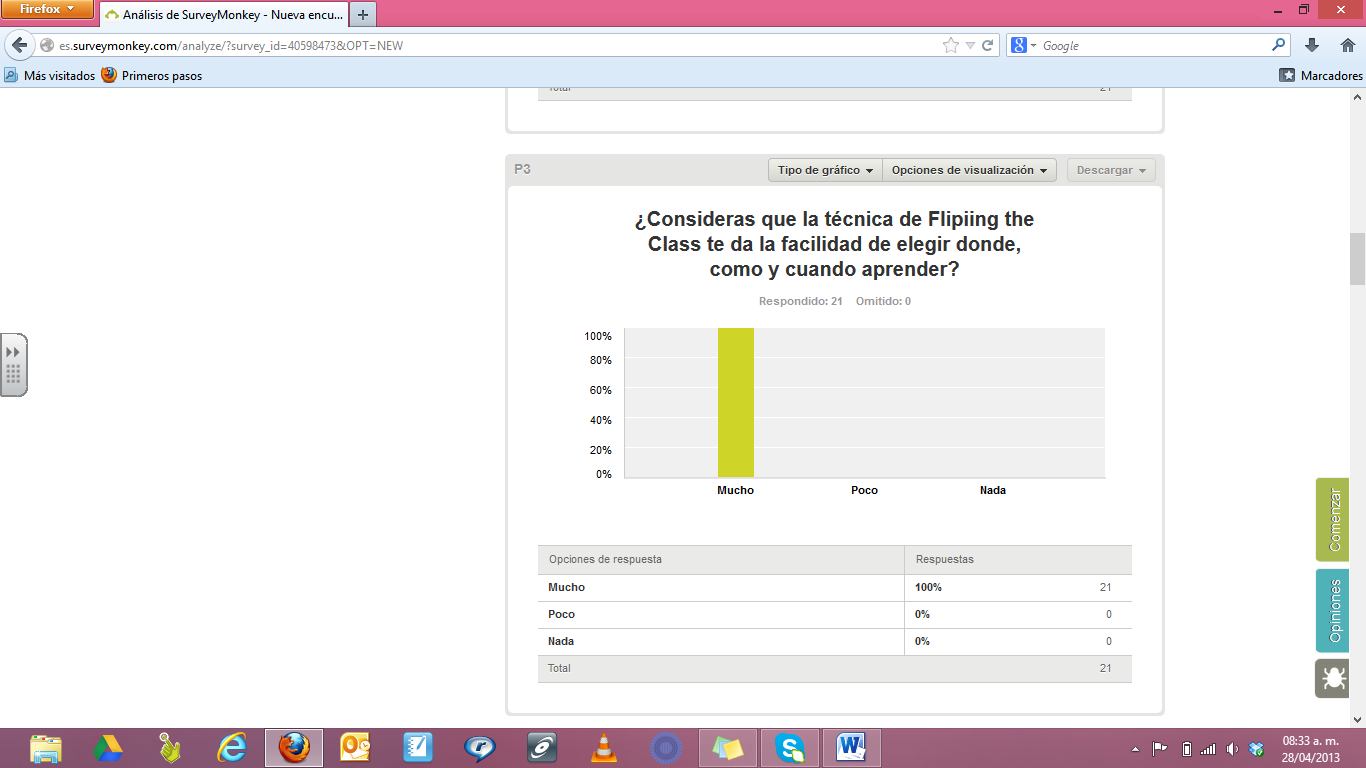 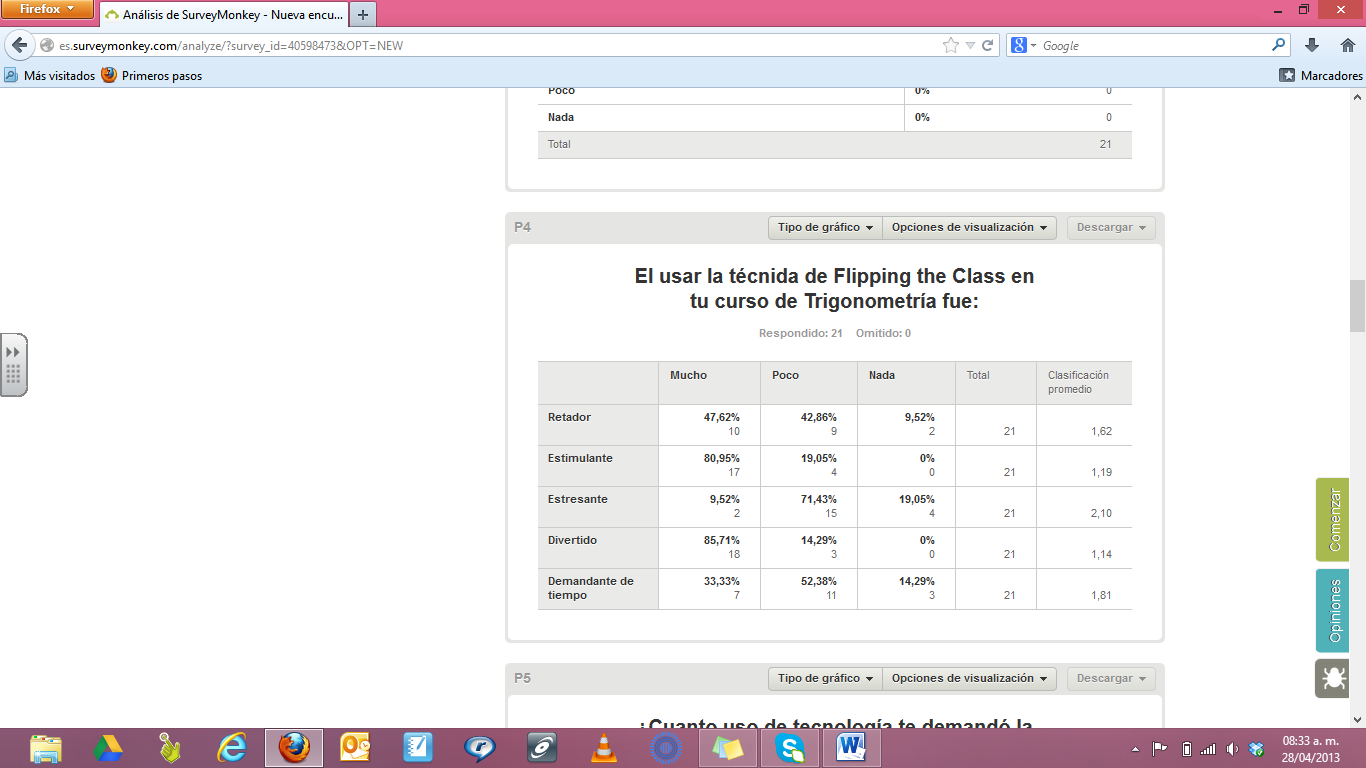 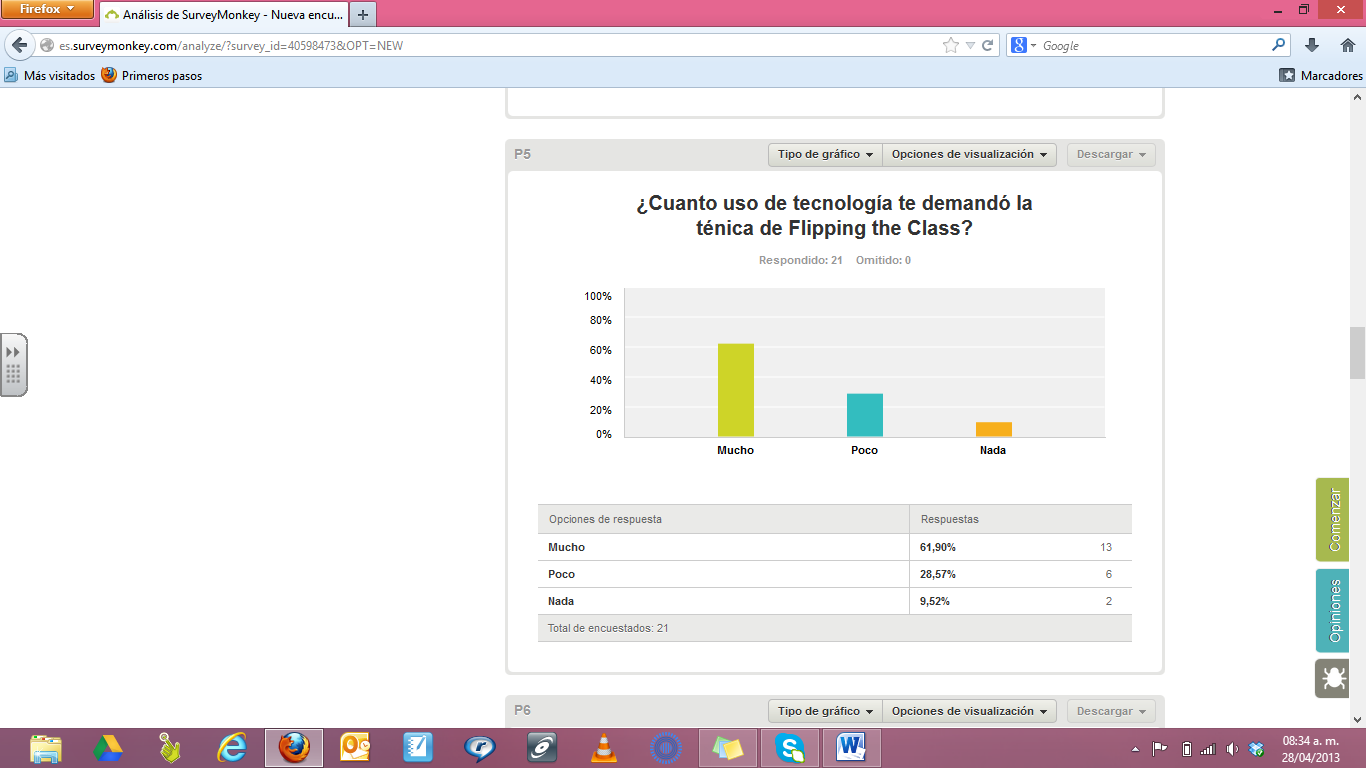 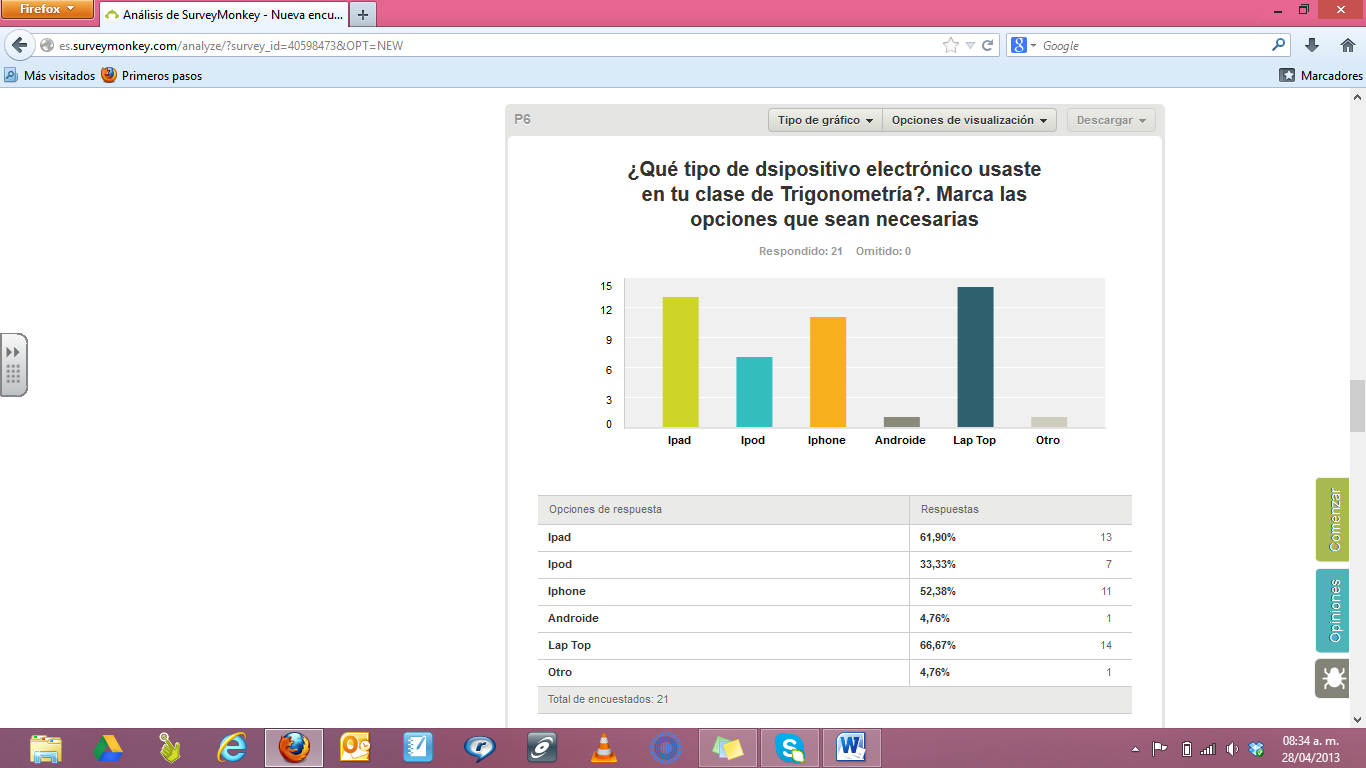 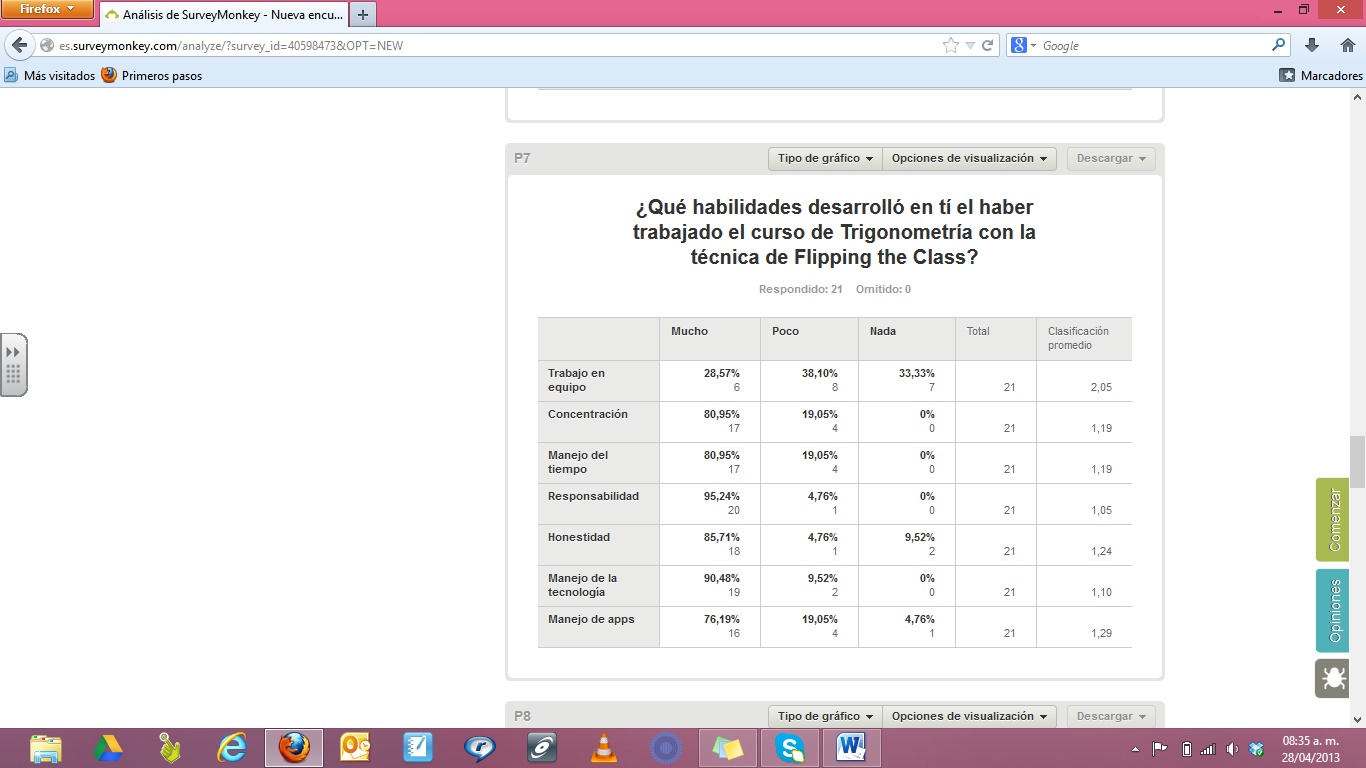 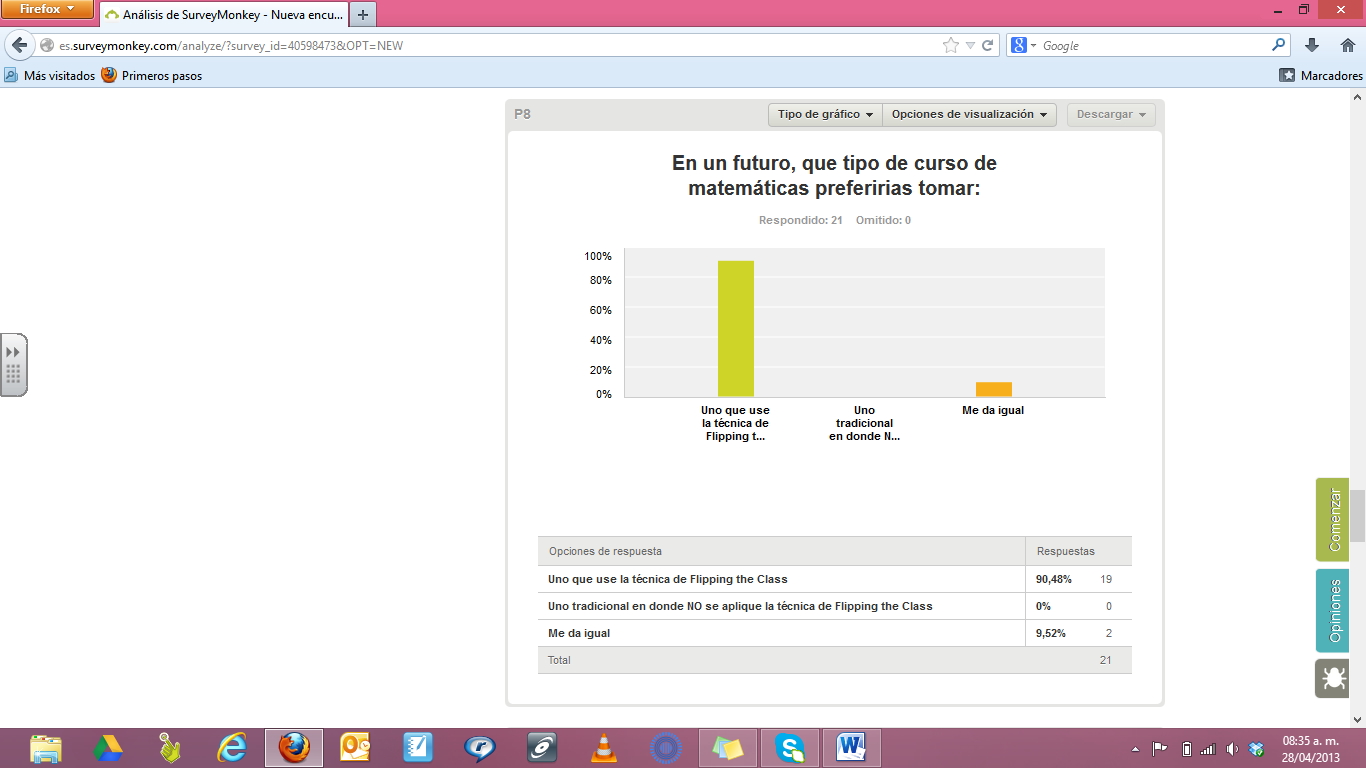 9. Describe con UNA plabra como fue tu experiencia de aprendizaje en el curso de Trigonometría y con la técnica de Flipping the Class. 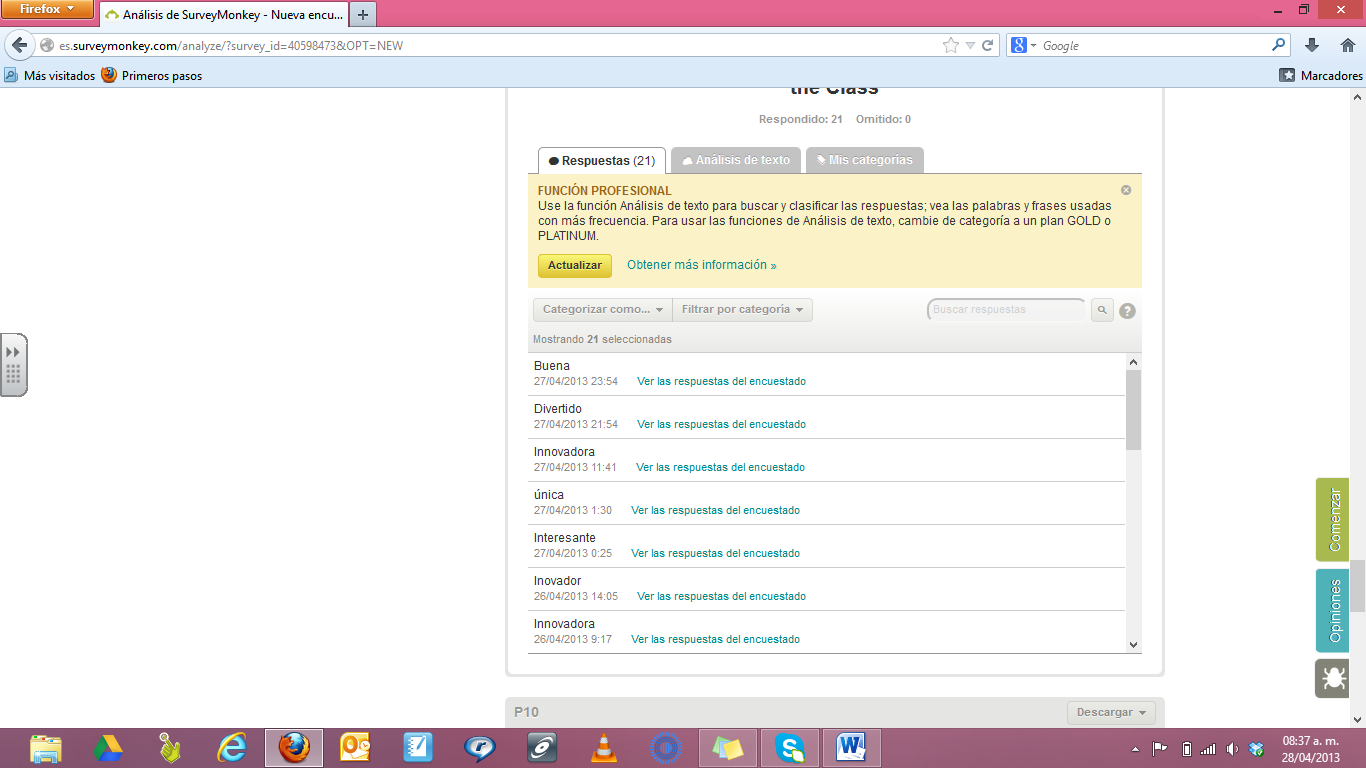 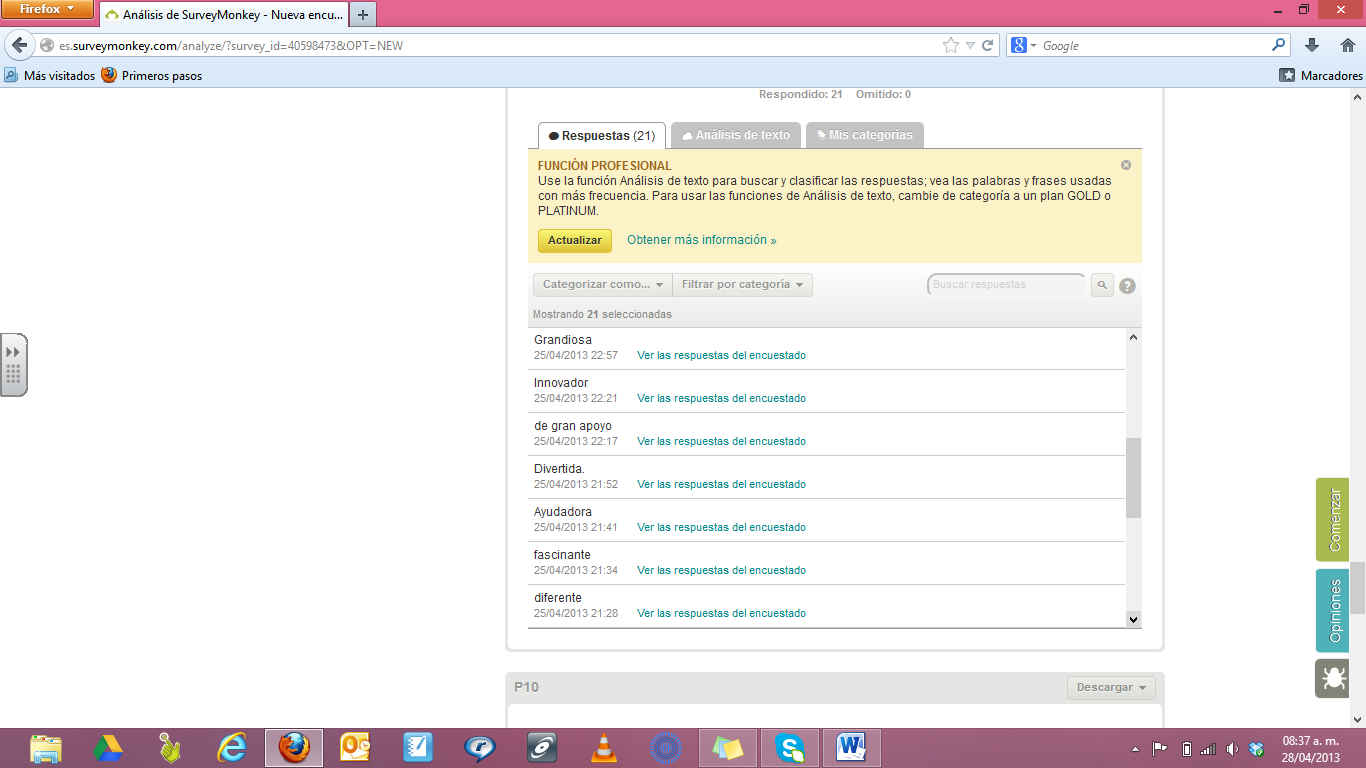 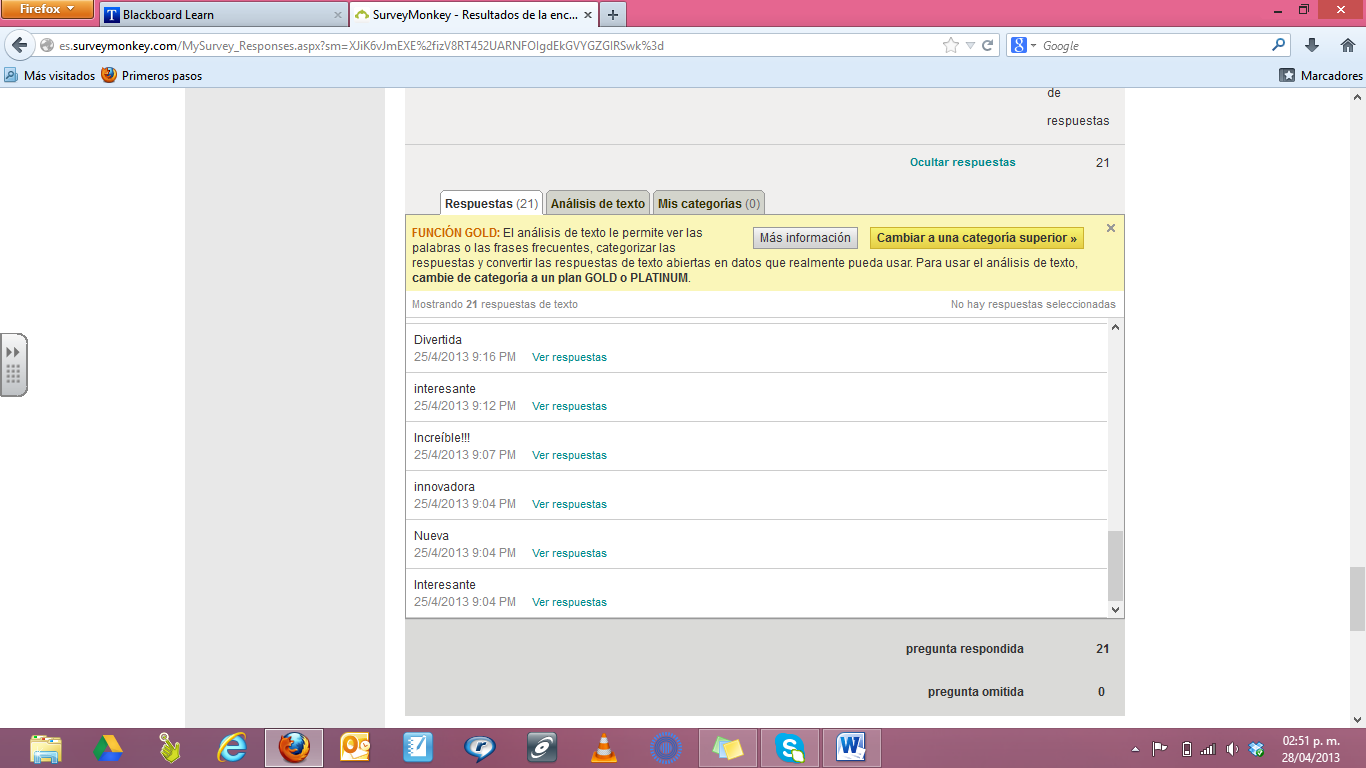 